О распределение земельных участков гражданам, имеющим трех и более детей10 декабря 2021 года в 14-00 часов по адресу: станица Каневская, улица Вокзальная, 32, 2 этаж, зал заседаний № 13, будет проводится распределение 13 земельных участков из Перечня (приложение №1).  Граждане, состоящие на Учете под № 154, 155, 156, 158, 159, 160, 162, 163, 164, 165, 166, 167, 169 приглашаются на распределении земельных участков (количество граждан соответствует числу земельных участков, утвержденных в Перечне).Информирование заявителей также осуществлено направлением письменных уведомлений.          Заявители участвуют в распределении земельных участков, указанных в Перечне, в порядке очередности постановки на учет в присутствии Комиссии по распределению земельных участков (далее - Комиссия).  Распределение земельных участков осуществляется путем выбора заявителем конкретного  земельного участка из числа включенных в Перечень в порядке очередности постановки на учет.  В случае, если заявитель не явился для участия в процедуре распределения земельных участков, Комиссия осуществляет свою работу с очередным заявителем. В случае отказа от удостоверяющей подписи в протоколе Комиссии либо неявки – заявитель продолжает состоять на учете.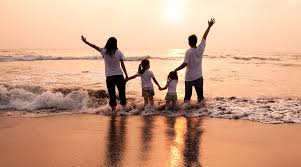 